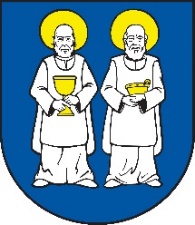 Čestné prehlásenieMeno a priezvisko: …..............................................................................................nar. : ….........................., bytom Jakubany, súp. č.: …......... .týmto čestne prehlasujem,že ja a rodinný/í príslušník/ci:Meno a priezvisko:		dátum narodenia: 	rod. pomer k žiad.        štát pobytu:…......................................	…............................	….......................      …............................…..................................... 	…............................ 	….......................      …............................…......................................	…............................	….......................      …............................…..................................... 	…............................ 	….......................      …............................….....................................	…............................	….......................      …............................…........................................	…...............................	…..........................      …...............................…................................. 	…..........................	…......................     ..….......................….................................	…..........................	…......................     ….........................som, /sme, sú, je/ dlhodobo žijúci v zahraničí nepretržite viac ako jeden kalendárny rok.*Zároveň svojim podpisom udeľujem obci Jakubany súhlas so spracovaním mojich osobných údajov a údajov rodinných príslušníkov, uvedených v prehlásení, podľa zákona č. 18/2018 Z.z. o ochrane osobných údajov a o zmene a doplnení niektorých zákonov, pre účely evidencii daní a poplatkov. Súhlas so spracovaním osobných údajov platí do soby skartácie, alebo jeho písomného odvolania. Beriem na vedomie, že práva dotknutej osoby sú upravené v § 19 uvedeného zákona.V Jakubanoch dňa: ...............................								     …...................................................								           podpis žiadateľa